Arbeitsblatt_Demokratie_02: Begrifflichkeiten zu Demokratie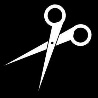 MeinungsfreiheitSchülervertretungWertepluralismusKönig/KöniginRespektGleichberechtigungFreiheitPetitionPrügelstrafeFolterRechtsextremismusRechtsradikalismusSelbstjustizBriefgeheimnisParlamentReligionsfreiheitSchulpflichtBildung für alleMitbestimmungZensurProtestWahlenBürgerinitiativeVersammlungsrechtE-Democracy